Муниципальное бюджетное общеобразовательное учреждение «Кириковская средняя школа».Рабочая программапо предмету «Физическая культура»для учащихся 9 класса муниципального бюджетного  общеобразовательного учреждения « Кириковская средняя  школа »,обучающихся по адаптированной образовательной программе (легкая степень умственной отсталости)Составил : учитель физической культуры Фахрутдинов Данил Дамирович2023-2024  учебный год1. Пояснительная записка.Настоящая рабочая  программа по учебному предмету «Физическая культура» для учащихся 9 класса составлена на основании основной адаптированной  основной образовательной программы основного общего образования муниципального бюджетного общеобразовательного учреждения «Кириковская средняя школа» от 31 августа 2023 года, утвержденная приказом по учреждению № 296-ОД -од, учебного плана для 9 класса муниципального бюджетного общеобразовательного учреждения «Кириковская средняя школа», по адаптированной  образовательной программе для детей с ограниченными возможностями здоровья (легкая степень умственной отсталости) на 2023-2024 учебный год,  положения о рабочей программе педагога  муниципального бюджетного общеобразовательного учреждения «Кириковская средняя  школа» реализующего предметы, курсы и дисциплины общего образования от 30 мая 2019 года.   Настоящая программа рассчитана  на пятидневную рабочую неделю и написана с учетом требований, Постановления Главного государственного санитарного врача РФ от 28 сентября 2020 г. N 28 "Об утверждении санитарных правил СП 2.4.3648-20 "Санитарно-эпидемиологические требования к организациям воспитания и обучения, отдыха и оздоровления детей и молодежи"
   Программа построена с учетом принципов системности, научности, доступности.На  изучение физической культуры в 9 классе отводится 102 часа в год, из расчёта 3 учебных часа в неделю.Основные задачи физического воспитания:- укрепление здоровья, физического развития и повышение работоспособности учащихся;- развитие и совершенствование двигательных умений и навыков;- приобретение знаний в области гигиены, теоретических сведений по физкультуре;- развитие чувства темпа и ритма, координации движений;- формирование навыков правильной осанки в статических положениях и в движении;- усвоение учащимися речевого материала, используемого учителем на уроках по физической культуре. Процесс овладения знаниями, умениями и навыками неразрывно связан с развитием умственных способностей ребенка. Поэтому задача развития этих возможностей считается одной из важных и носит коррекционную направленность.2. Планируемые результаты освоения предметаУчащиеся должны: Знать: что такое строй; как выполнять перестроения, как проводятся соревнования по гимнастике; как самостоятельно провести легкоатлетическую разминку перед соревнованиями; виды лыжного спорта; технику лыжных ходов; влияние занятий волейболом и баскетболом на профессионально-трудовую подготовку, гигиенические требования к занятиям волейболом; нарушения правил игры в баскетболУметь: выполнять все виды лазанья, опорных прыжков, равновесия; составить 5 – 6 упражнений и показать их выполнение учащимся на уроке; пройти в быстром темпе 5 км по ровной площадке или по пересеченной местности; пробежать в медленном темпе 12 – 15 мин; бегать на короткие дистанции100 и 200 м, на среднюю дистанцию 800 м; преодолевать в максимальном темпе полосу препятствий на дистанции до 100 м; прыгать в длину с полного разбега способом «согнув ноги» на результат и обозначенное место; прыгать в высоту с полного разбега способом «перешагивание» и способом «перекидной» (для сильных); метать малый мяч с полного разбега на дальность в коридор 10 м и в обозначенное место; толкать набивной мяч весом 3 кг на результат со скачка; выполнять поворот на параллельных лыжах; пройти в быстром темпе 200 – 300 м(девушки), 400 – 500 м (юноши);преодолевать на лыжах до 3 км (девушки), до 4 км (юноши); уметь выполнять прямой нападающий удар в игре «Волейбол», блокировать нападающие удары; выполнять передачу мяча от груди в парах при передвижении бегом; ведение мяча шагом с обводкой условных противников; бросать по корзине двумя руками от груди в движении.3. Содержание учебного предмета. 4.  Тематическое планирование с указанием количества часов на освоение каждой темы                             Необходима коррекция расписания в мае 2024г.на 2 часа.                                                                 5. Список литературы, используемый при оформлении рабочей программы1. Программа В.В.Воронковой для специальной (коррекционной) образовательной школы 8 вида: 5 – 9 кл.: В 2 сб. М.: Гуманит. Изд. Центр ВЛАДОС, 2001СОГЛАСОВАНО:заместитель директора по учебно-воспитательной работе Сластихина Н.П._______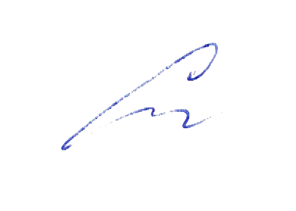 «31» августа 2023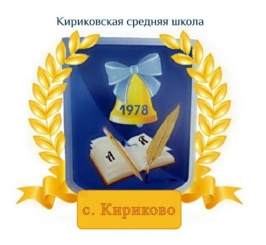 УТВЕРЖДАЮ:Директор муниципального бюджетного общеобразовательного учреждения «Кириковская средняя школа»_________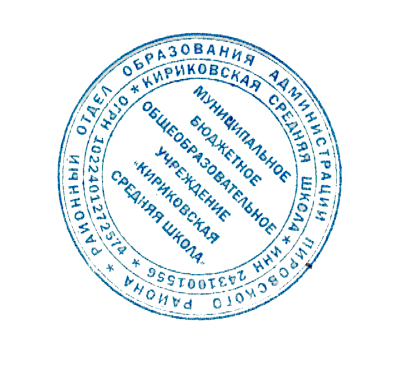 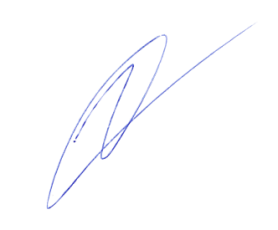 Ивченко О.В.«31» августа 2023 года№Вид программного материалаКоличество часов1Основы знаний о физической культуре.В процессе  урока2Легкая атлетика393Гимнастика 164Лыжная подготовка.205Спортивные игры27Всего часов102№Тема урока                                                 Количество часовДата
Легкая атлетика 20 ч.1Самоконтроль и его основные приёмы. Правила поведения во время игры. Инструктаж по Т.Б.104.092Закрепление перестроений: шеренга, колонна, ряд. Комплекс ОРУ.106.093Повороты на месте и в движении. Комплекс ОРУ с набивными мячами.107.094
Построение в две шеренги. Комплекс ОРУ для координации движений. Инструктаж по Т.Б.111.095Ходьба в различном темпе, направлениях. Комплекс ОРУ на сохранение осанки113.096Повороты в движении направо, налево. Комплекс ОРУ на расслабление мышц.114.097Комплекс ОРУ с гимнастическими палками. Дыхательные упражнения. Инструктаж по Т.Б.118.098Прыжки с продвижением вперёд. Комплекс ОРУ со скакалками.120.099Ходьба и бег по гимнастической скамейке с преодолением препятствий.121.0910Упражнения на гимнастической стенке: переходы. Комплекс ОРУ на внимание. Инструктаж по Т.Б.125.0911 Ходьба на скорость. Прохождение отрезков от 50-100 метров.127.0912Ходьба по пересечённой местности до 2 км.128.0913Бег в медленном темпе до 12 минут. Игра «Догони».102.1014Бег на 100 м с различного старта. Инструктаж по Т.Б.104.1015Эстафета 4по 100 метров.105.1016Кроссовый бег на 500 метров.109.1017Запрыгивания и спрыгивания на препятствия высотой до 1 метра. Инструктаж по Т.Б.111.1018Выпрыгивание вверх из низкого приседа с набивными мячами.112.1019Прыжки на двух и на одной ноге через препятствие с усложнениями.116.1020Прыжки со скакалкой на месте и с передвижением в максимальном темпе по 10-15 секунд.118.10Спортивные игры 4 ч.21Техника приёма и подачи в волейболе. Комплекс ОРУ с набивными мячами. Инструктаж по Т.Б.119.1022Приём и передача мяча сверху и снизу в парах после перемещения. Учебная игра в волейбол123.1023Знакомство с блоком. Прыжки вверх с места и с шага. Учебная игра в волейбол.125.1024Верхняя прямая передача и подача в игре. Учебная игра волейбол.126.10Гимнастика 16 ч.25Лазание по гимнастической стенке вверх, вниз, переходы с одного пролёта на другой. Инструктаж по Т.Б.18.1126Лазание по гимнастической стенке из стойки « руки перед грудью».19.1127Ходьба приставными шагами по бревну с грузом на голове.113.1128Комплекс ОРУ с сочетаниями наклонов, поворотов, в ращений. Инструктаж по Т.Б.115.1129Наклоны туловища с подбрасыванием предметов.116.1130Комплекс ОРУ с Гимнастическими палками.120.1131Комплекс ОРУ со скакалками.122.1132Комплекс ОРУ с набивными мячами. Инструктаж по Т.Б.123.1133Кувырок назад из положения сидя.127.1134Ходьба и бег на гимнастической скамейке с преодолением препятствий.130.1135Стойка на голове с согнутыми ногами.104.1236Упражнения на гимнастической стенке : взмахи ногой в сторону106.1137Переноска тяжестей на время. Музыкальная разминка.107.1238Сочетания музыкальных танцевальных шагов. Ритмический танец. Инструктаж по Т.Б.111.1239Вскок на гимнастическое бревно.113.1240Опорный прыжок через козла ноги врозь.114.12Спортивные игры 8 ч.41Многоскоки в игре. Учебная игра в волейбол. Инструктаж по Т.Б.118.1242Передача мяча в зонах через сетку. Учебная игра120.1243Подача нижняя и верхняя прямая. Учебная игра в волейбол.122.1244Отработка ведения мяча в баскетболе с передачей, бросок в кольцо. Инструктаж по Т.Б.125.1245Отработка ловли мяча двумя руками с последующим ведением и остановкой. Учебная игра127.1246Эстафеты с баскетбольным мячом.128.1247Передача мяча двумя руками от груди в парах с обводкой. Игра « Лови мяч».110.0148Броски мяча по корзине в движении. Учебная игра по упрощённым правилам111.01Лыжная подготовка 20 ч.49Правила соревнований по лыжным гонкам. Закрепление одновременного двухшажного хода. Инструктаж по Т.Б.115.0150Совершенствование одновременного бесшажного и одношажного хода.117.0151Комбинирование торможения лыжами и палками.118.0152Правильное падение при спуске с горы.122.0153Передвижение на лыжах в быстром темпе на отрезках 40-60 метров.124.0154Передвижение на лыжах в быстром темпе на отрезках 40-60 метров.125.0155Передвижение на лыжах в быстром темпе на отрезках 40-60 метров.129.0156Передвижение на лыжах 3 км.131.0157Передвижение на лыжах 3 км.101.0258Лыжные эстафеты. Инструктаж по Т.Б.105.0259Лыжные эстафеты107.0260Лыжные эстафеты.108.0261Передвижение на лыжах в быстром темпе на отрезках 40-60 метров112.0262Передвижение на лыжах в быстром темпе на отрезках 40-60 метров.114.0263Передвижение на лыжах в быстром темпе по кругу.115.0264Прокладывание учебной лыжни.119.0265Поворот во время передвижения «упором». Игра на лыжах « Переставь флажок ».121.0266Прохождение на лыжах в быстром темпе 200-300 метров.122.0267Преодоление на скорость 2,5 км. Игра на лыжах « Кто быстрей ».126.0268Преодоление на скорость 2,5 км. Игра на лыжах « Попади в круг».128.02Спортивные игры 10 ч.69Броски мяча в корзину от плеча. Учебная игра. Инструктаж по Т.Б.129.0270Броски мяча в корзину от груди. Учебная игра.101.0371Сочетание приёмов ведения мяча в игре. Учебная игра.104.0372Учебная игра по упрощённым правилам106.0373Учебная игра по упрощённым правилам107.0374Двусторонняя учебная игра по упрощённым правилам.111.0375Отработка приёмов ловли и передачи мяча в беге. Учебная игра.113.0376Выполнение бросков в движении и на месте с различных положений и расстояний.114.0377Выполнение бросков в движении и на месте с различных положений и расстояний.118.0378Учебная игра в баскетбол по упрощённым правилам.120.03Легкая атлетика 19 ч.79Ходьба по залу со сменой видов ходьбы в различном темпе. Инструктаж по Т.Б.121.0380Ходьба по залу со сменой видов ходьбы с остановками на обозначенных участках.101.0481Бег с ускорением103.0482Бег на 60 метров- 4 раза за урок.104.0483Кроссовый бег на 500-1000метров.108.0484Бег 100 м с преодолением препятствий.110.0485Прыжок в длину способом «согнув ноги». Подбор индивидуального разбега.111.0486Тройной прыжок с места и с небольшого разбега.115.0487Прыжок в длину с разбега способом « перешагивание».117.0488Прыжок в высоту с разбега способом « перекат» или « перекидной».118.0489Броски набивного мяча весом 3 кг двумя руками снизу.122.0490Броски набивного мяча весом 3 кг двумя руками из-за головы, от груди..124.0491Броски набивного мяча через голову на результат125.0492Метание малого мяча в цель.102.0593Промежуточная аттестация в форме зачета06.0594-95Метание малого мяча на дальность с полного разбега.208.05 13.0596-97Толкание набивного мяча весом до 3 кг со скачка в сектор.1215.0516.05Спортивные игры 8 ч.98Учебно-тренировочная игра « Баскетбол». Инструктаж по Т.Б.120.0599Учебно-тренировочная игра « Баскетбол».122.05100Учебно-тренировочная игра « Волейбол».123.05101Учебно-тренировочная игра « Волейбол».1102Учебно-тренировочная игра « Волейбол».1